Excel 打开 SQL server Database（2015.12.02）数据  来自 SQL Server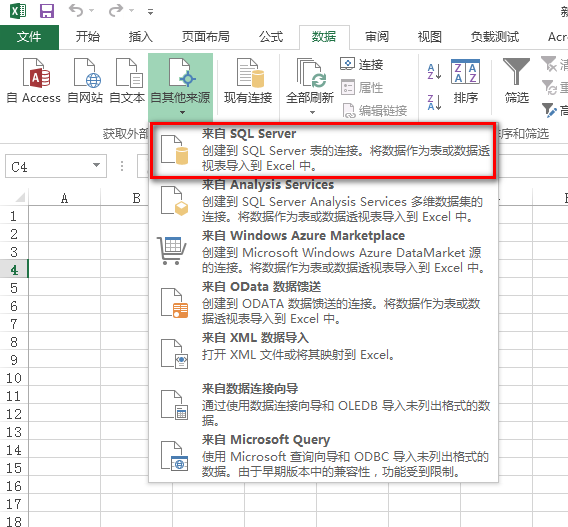  填写 “服务器名称” “用户名”“密码”， 选择“下一步”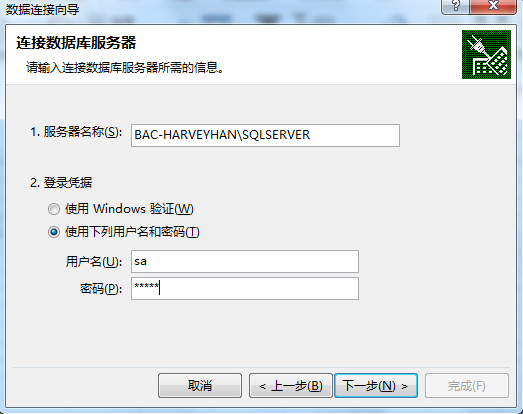 或者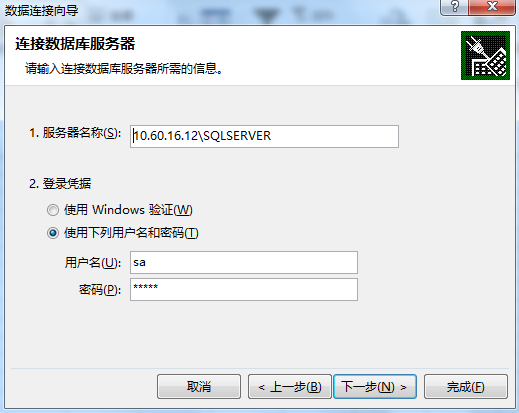 注： 服务器名称 可以是 “SQLSERVER所在的计算机名称\ SQLServer instance 的名称”，或者是”目标设备IP地址\ SQLServer instance 的名称”选择 TcWDatabase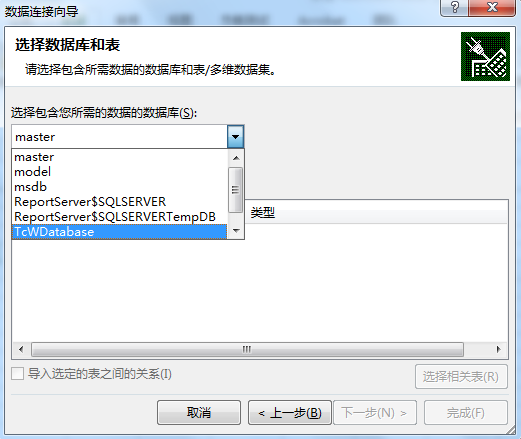 选择 需要导出的表格，然后选择 “下一步” 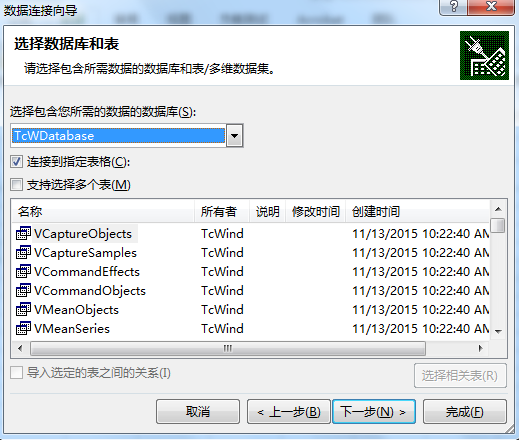 选择“完成”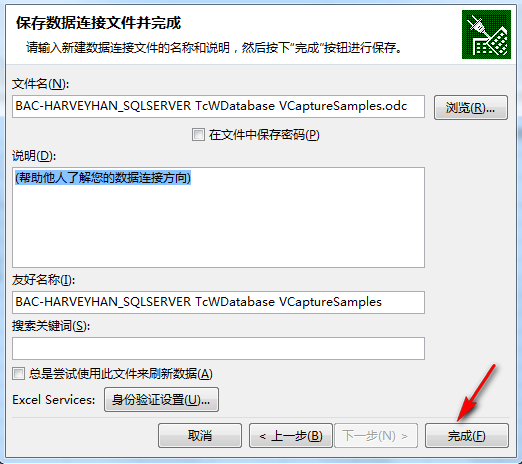 选择“确定”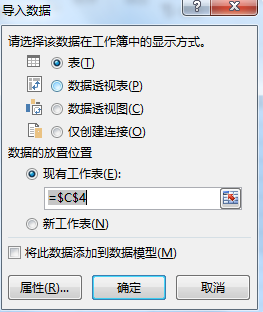 结果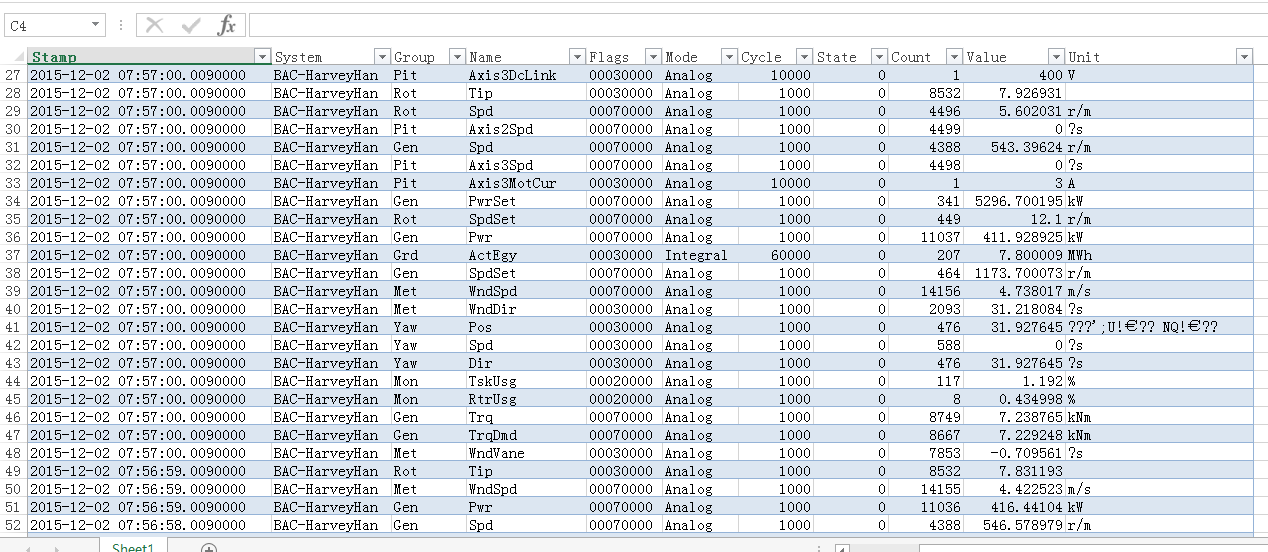 